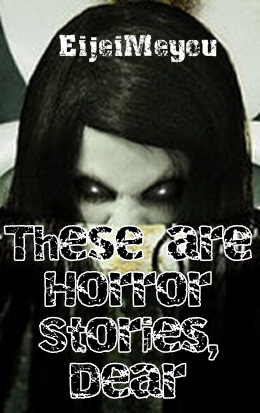 [The 80-minute Massacre]*** Author: This story really happened in reality. Too bad, it was not just 80 minutes.***Kamil is a very pretty 15-year old girl. Pero di rin naman matatawaran ang pagiging malandi niya dahil na rin sa nature ng magulang niya. Her mother is a whore in her times and she has a drunken husband. Her two sisters were already married at a very young age.Sa kanyang murang edad, mayroon na siyang karanasan sa makamundong salitang “sex” at di niya yun kinahihiya. Di rin siya pumapasok sa eskwelahan dahil wala nga silang pera. Wala siyang maalalang oras na nagkasama silang magkakapamilya sa loob ng kanilang bahay. Hatinggabi na siya nakakauwi dahil may “raket” siya upang siya nama’y mabuhay.“Kamz, sama ka sa amin,” yaya sa kanya ng kaibigan niyang si Loren. Maganda din si Loren pero mas may kaya ang buhay kina Kamil.“Oo nga naman, Kamz, yosi tayo,” yaya din sa kanya ng isang lalakeng kasama ni Loren.Apat silang lahat, si Loren, yung lalakeng di niya kilala at yung tricycle driver. Kung kani-kanino siya sumasama at wala yung problema sa kaniya. Ilang lalake na rin naman ang pumaloob at pumalabas sa kanya. Iilan pa lang ang kilala niya.Nagtatawanan pa sila habang nasa tricycle. Nagyoyosi.Pinalo siya ni Loren saka bumulong, “may pera na naman tayo pagkatapos nito.”“Alam ko, sa ganda ba naman nating ito? Imposibleng di tayo paglawayan ng mga lalakeng yan,” sinabayan pa niya yun ng hagikgik.Ilang minuto na silang tumatakbo pero wala pang siguradong patutunguhan ang tricycle.“Saan ba talaga tayo pupunta?” di mapigilang tanong ni Loren sa kasama nilang lalake. Mukhang pati siya ay di niya kilala ang lalake.Ngumisi ang lalake, isang ngising pamilyar na sa kanila, “malapit na tayo sa langit.”“Gusto ko yan,” sabay pa nilang sabi ni Loren.Nagulat sila ng imbes na sa isang hotel o motel sila dalhin ay sa ilalim sila ng tulay sila dinala. Makapal ang talahib doon kaya kung sino man ang dumaraan sa tulay ay walang nakakaalam kung may tao ba sa ibaba o wala.“Ang cheap niyo ha,” komento pa ni Kamil.Ngayon lang niya napagmasdan ng matagal ang tricycle driver at ang lalakeng kasama nila. Nasa mid-20’s na sila pareho. Matangkad at hindi naman macho.Atat na atat na siyang may mangyari kasi gusto na rin naman niyang makauwi sa kanila o mas tamang sabihin makapunta sa ibang lugar.Mula sa likuran ng kotse ay may inilabas ang tricycle driver.Droga.Minsan na siyang nakakita ng ganoon pero di pa niya sinubukang gumamit at hinding hindi niya susubukan.“Bakit kayo gumagamit niyan?” tanong ni Loren sa kanila.Ngumisi lang ang dalawang lalake at patuloy na humithit ng droga. Maya-maya pa ay nagyosi na naman sila. Parang di sila pansin ng mga lalake.“Ano na?” tanong ni Kamil sa kanila.“Mamaya lang, miss byutipol,” pasipol pang sinabi ng tricycle driver. First time na makadama ni Kamil ng ganoong paninindig ng balahibo lalo na ng makita niyang naglabas ng screw driver ang mga lalake.“Parang may hindi tama,” bulong ni Kamil kay Loren.“Ano ka ba, pera o takot?”Pera, yun ang pinili niya kaya hindi na lang siya kumibo. Humithit muli ng droga ang dalawang lalake habnag pinagmamasdan lang nina Loren at Kamil ang ginagawa nila.Saglit lang at parang natauhan ang tricycle driver. Tinignan si Kamil na parang isang demonyo at tumawa na parang isang manyak. Doon na tuluyang nangilabot si Kamil.Siniko niya si Loren, “kapag sinabi kong takbo, tumakbo ka.” Nagkaroon na siya ng karanasan sa ibang mga lalakeng hindi niya kilala pero hindi naman siya nakadama ng ganitong klase ng takot sa kanila noon.“Kamil---““Basta, kapag sinabi ko, gawin mo.”Kinakabahan siya sa maaaring mangyari. Nagkamali ba siya sa desisyon niya?Ngumisi ulit sa kanila ang dalawang lalake at unti-unting lumapit.Hindi niya alam kung bakit bigla siyang napatayo. Basta naramdaman na lang niya na dapat siyang tumayo. “Takbo, Loren! Takbo!”Sa sobrang gulat ng kaibigan niya ay hindi pa niya nakuhang tumayo. Maaari na siyang tumakbo kung gugustuhin niya pero mas pinili niyang tulungang tumayo si Loren.Patakbo ng lumalapit sa kanila ang dalawang lalake.Naitayo na niya si Loren, tumakbo na rin sila. Pero di niya namalayan na mali na pala ang dinaraanan niya. Napahiwalay siya kay Loren.“Huli ka!” tawanan pa ang dalawang lalake. Parang may sapi sila.Pumalag siya at nagsisigaw pero walang naitulong yun. Tinawag niya si Loren pero walang dumating. Asan si Loren? Asan si Loren?“Nasaan ang isa?” tanong ng tricycle driver sa kasama niya habang hinahawakan siya mula sa likuran.“Hayaan mo na yun, ang mabuti pa, simulan na natin ang saya.”Naiiyak na siya pero wala siyang nagawa.***First 20 minutes, the tricycle driver forced her to play his cock as the other guy plays her private part.Another ten minutes, the other guy entered her hardly as she cried aloud.Succeeding 10 minutes, they taped her mouth, tied her hands, undressed her while playing her private part with the screw driver.5 minutes, she felt herself bleeding in pain for the tricycle driver entered her ass.For 10 minutes, they played her breast so harsh. Entered her again and again.20 minutes again, they cut her nipples and chewed it like a bubble gum. She almost lost her consciousness. She couldn’t talk... she was almost dying.For the last 5 minutes, she could only see the men’s grinning face. Pulling her feet. Her back was aching, she knew it was bleeding. Then, the tricycle driver carried a big stone and let it down on her face.***Natagpuang patay si Kamil sa gilid ng ilog, basag ang bungo, bali ang buto, may naiwang screw driver sa ‘ano’ niya at natanggal ang nipples niya. Sinong mag-aakalang may makakagawa ng ganung karumal-dumal na krimen?Si Loren ang nagsiwalat ng lahat. Pero di tumestigo sa korte kaya malaya pa ring gumagala ang mga may gawa nun kay Kamil. Di man lang niya naisip na si Kamil ang nagligtas sa kanya.Kung ikaw si Loren, anong gagawin mo?***Author: true story po to. Totoo pong 15 years old yung na-rape, totoo po pati yung family background niya, pati po yung pinangyarihan, pati po yung may kasama siyang babae, yung tricycle driver at isang lalake. Totoo po yung lahat. Maging yung hindi pa po pakakapagbigay ng hustisya, totoo rin po. Ang di lang po totoo ay kung ilang oras siya ginahasa. Minassacre. Di rin po totoo ang mga pangalan nila.Gusto ko lang pong i-share ito. Kung ikaw si Loren, anong gagawin mo? You can answer my question here : http://www.wattpad.com/user/EijeiMeyou wala namang mawawala di ba? Thankssss!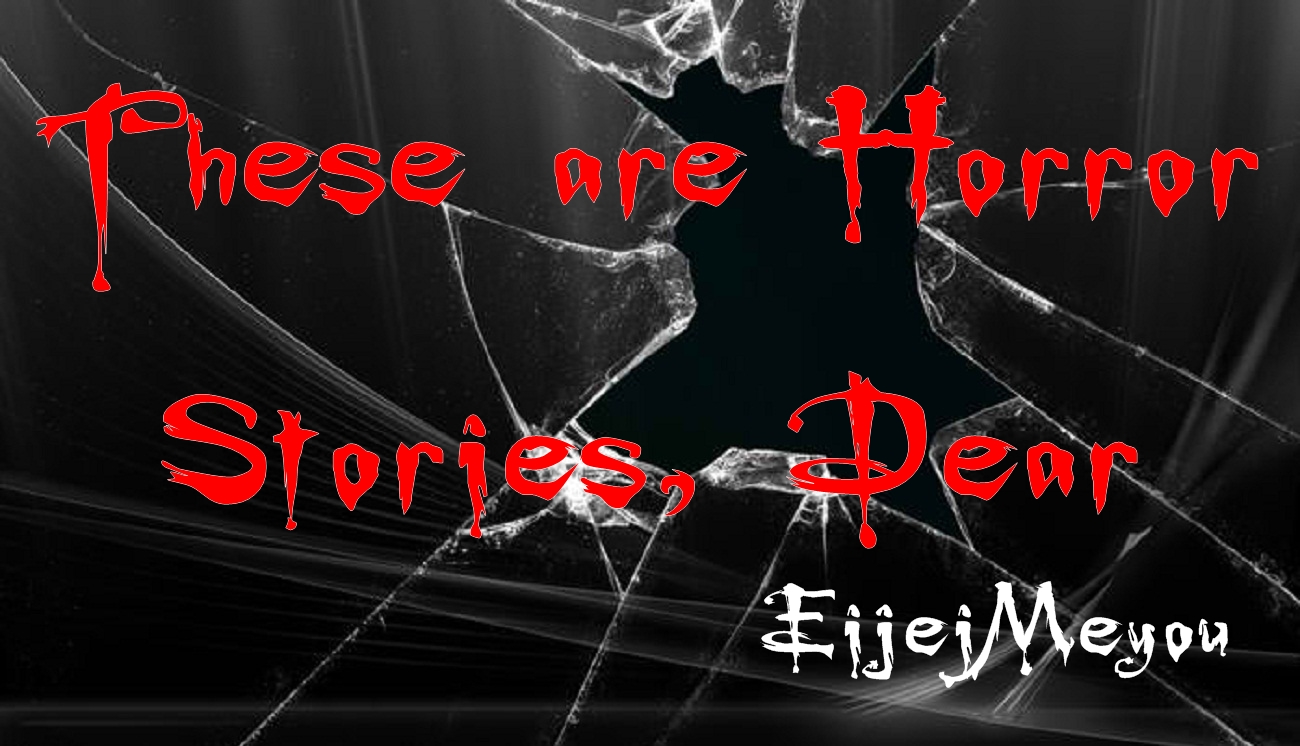 